[Organisation][Straße Hausnummer; PLZ Ort][Website] T: [Telefon]Präsentieren Sie Ihren StilSie können dafür sorgen, dass Ihr hervorragendes Format ganz einfach aussieht. Wir übrigens auch.Es stehen Formatvorlagen bereit, mit deren Hilfe Sie die angezeigte Formatierung dieser Vorlage im Handumdrehen übernehmen können. Sehen Sie sich auf der Registerkarte "Start" den Formatvorlagenkatalog an, um alle in diesem Newsletter verwendeten Formatvorlagen anwenden zu können.Erweitern Sie Ihren HorizontDuplizieren Sie den Look einer dieser Seiten, damit Sie mit nur wenigen Klicks weitere Seiten hinzufügen können. Jede Seite weist ein schnelles und einfaches Layout auf.Sie müssen nur einen Seitenumbruch kopieren, um sicherzustellen, dass alle neuen Inhalte auf einer eigenen Seite angezeigt werden, und dann das Seitenlayout kopieren, das Sie erneut verwenden möchten. Lesen Sie weiter, wenn Sie hierzu Hilfe benötigen …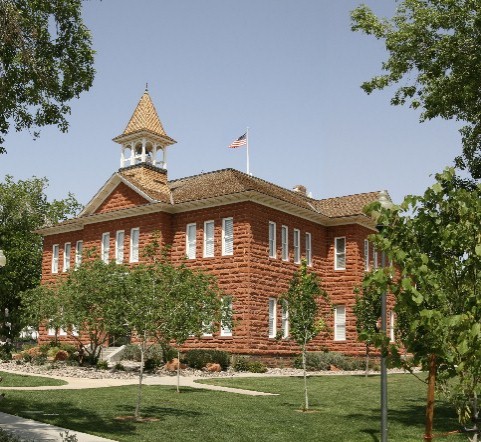 Anstehende Veranstaltungen[Datum][Name der Veranstaltung][Datum][Name der Veranstaltung][Datum][Name der Veranstaltung]Weitere wichtige NeuigkeitenBitte wendenWenn Sie Ihre Inhalte auf einer neuen Seite unterbringen möchten, kopieren Sie die Seitenumbruchmarkierung, die oberhalb dieser Seite angezeigt wird. Markieren Sie hierzu den Seitenumbruch, und klicken Sie dann auf der Registerkarte "Start" in der Gruppe "Zwischenablage" auf "Kopieren".Klicken Sie dann an die Position, an der die neue Seite beginnen soll, und fügen Sie den Inhalt der Zwischenablage ein. (Bitte beachten: Sie können keine Seite in der Mitte einer Tabelle beginnen.)Nutzen Sie den verfügbaren PlatzNachdem Sie eine neue Seite begonnen haben, ist es ein Kinderspiel, ein vorhandenes Seitenlayout zu kopieren und erneut zu verwenden. Klicken Sie einfach auf den Textkörper der Seite, die Sie wiederverwenden möchten (auf den breiten Spaltenbereich ohne Schattierung), und klicken Sie dann unter "Tabellentools" auf der Registerkarte "Layout" auf "Tabelle auswählen". Kopieren Sie die ausgewählte Tabelle. Klicken Sie dann hinter den Seitenumbruch, den Sie soeben hinzugefügt haben, und klicken Sie dann auf "Einfügen".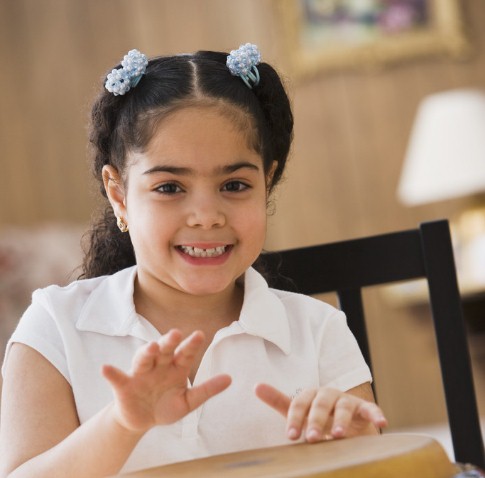 